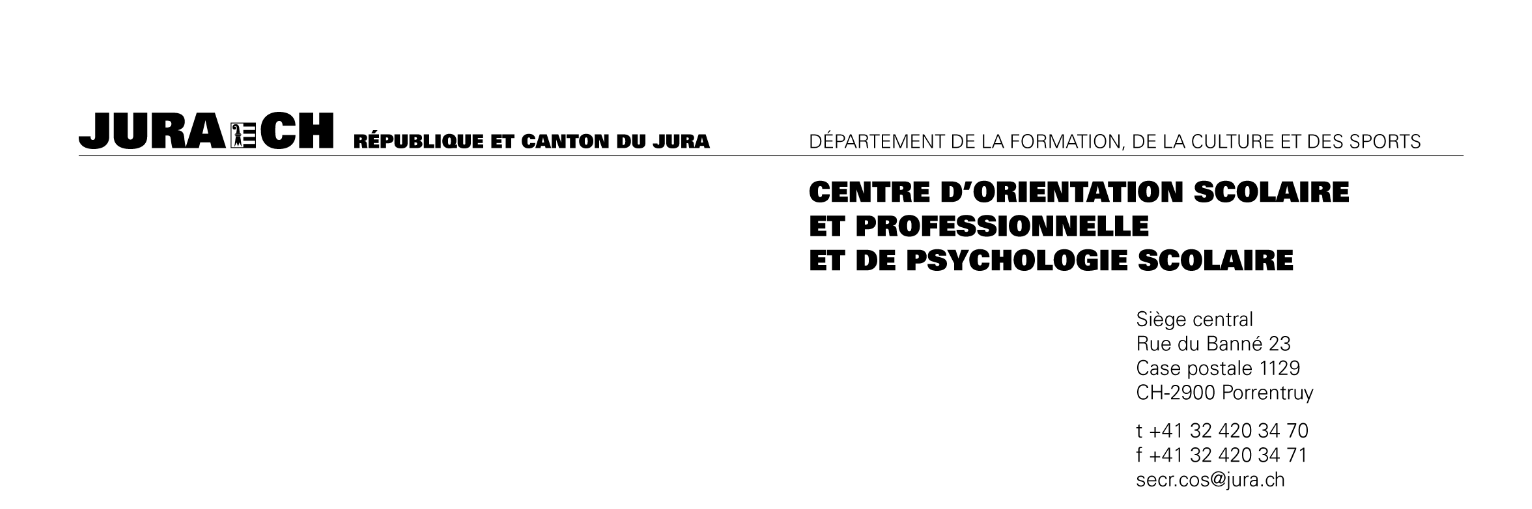 Demande de prestation en psychologie scolaire
à compléter exclusivement de manière numérique A.   Dépistage précoce par une observation en classe (uniquement pour les 1er et 2e HarmoS)Cercle scolaire :      	Nom(s) enseignant-e-s :      Téléphone :      	Nombre d’élèves en classe :      Adresse(s) courriel :      	Classe :  1H  2HDate :      	Signature : 	Finalisation de la demandeTous les champs du présent document sont obligatoires. Une demande incomplète ne sera pas traitée.Ce document dûment complété est à imprimer, à signer et à envoyer à l’adresse suivante :Centre d’orientation scolaire et professionnelleet de psychologie scolaire (COS)Siège centralRue du Banné 23Case postale 11292900 Porrentruyou par courriel à secr.cos@jura.chDemi-journées possibles :LundiMardiMercrediJeudiVendrediMatinAprès-midi